Работа со страничкой педагогаНажимаем ссылку для входа в админку : http://gaevsad.uoirbitmo.ru/tsadmin3/  (левой рукой клавишу:   ctrl, правой щелкаем мышкой 2 раза  по ссылке).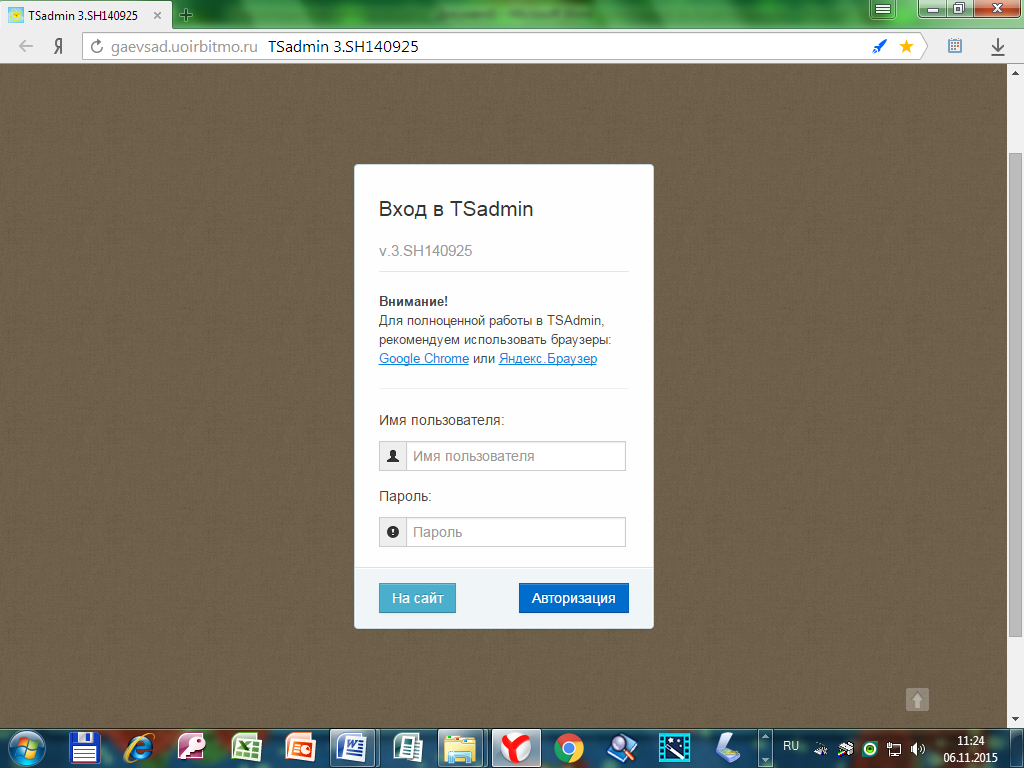 Вводим логин и пароль (копируем из письма «Сайт»). Нажимаем «Авторизация».Сначала загружаем фотографии в файловый менеджер. Нажимаем на него.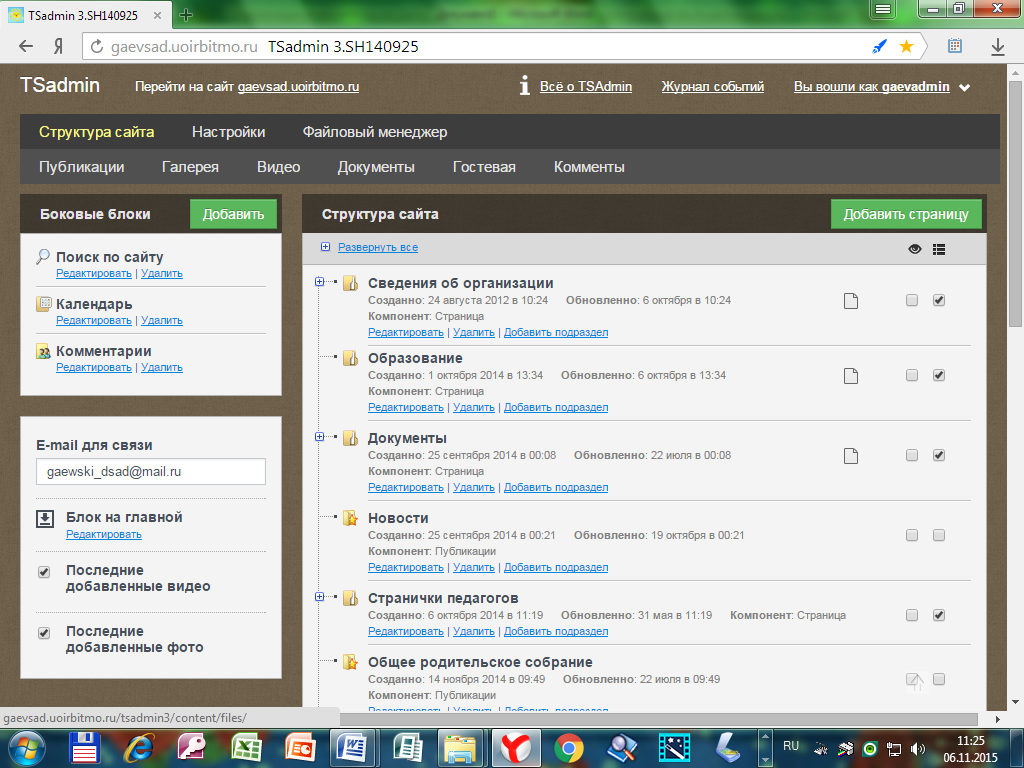 Нажимаем на + возле слова Images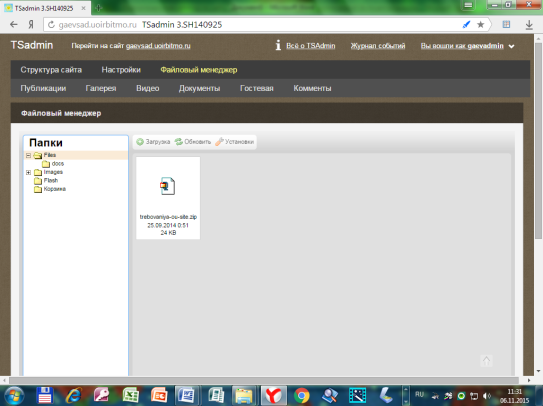 Нажимаем на + возле слов Сотрудники Галерея. Ищем свою папку с фамилией. 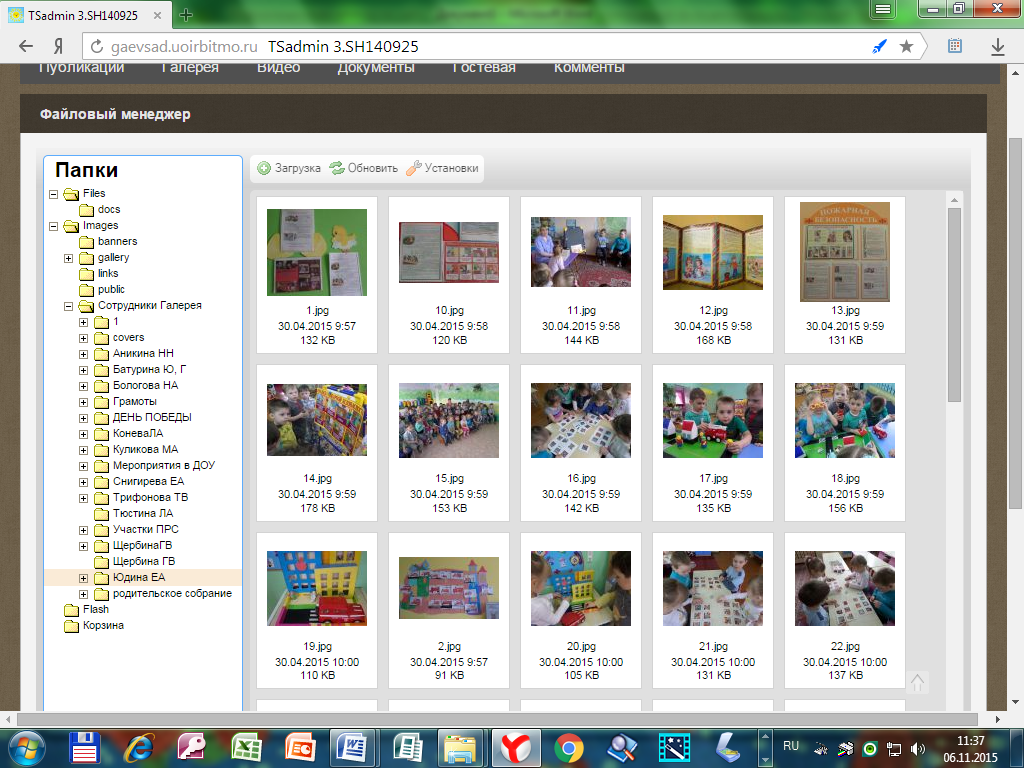 Нажимаем на свою фамилию.Далее нажимаем на слово «Загрузка»Выходит такое окно.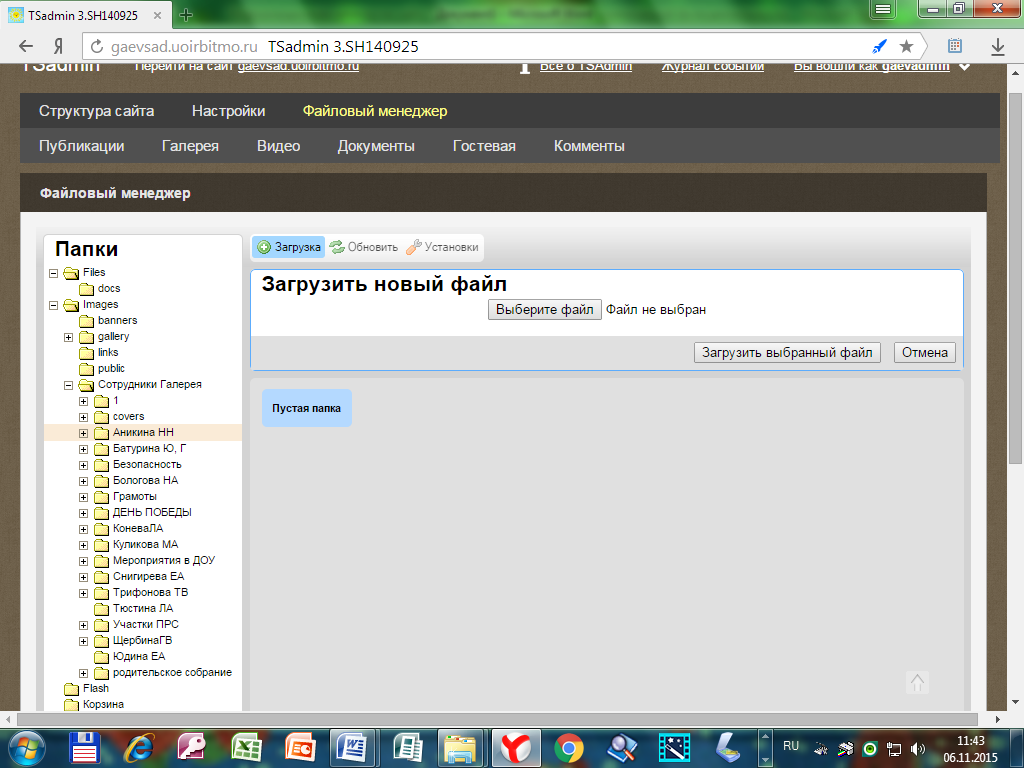 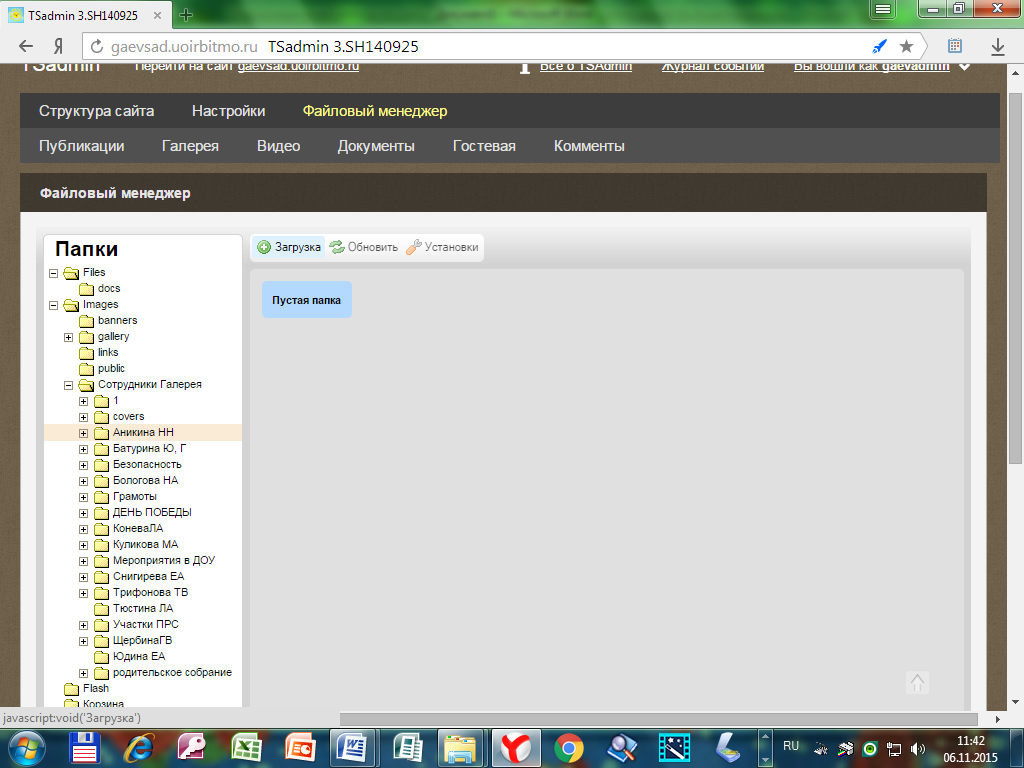 Выбираем файл (нажать, выйдет ваш компьютер. Найдите фотографию, кликайте на нее 2 раза мышкой)Нажимаем «Загрузить выбранный файл». Ждем когда появится ваша фотография. Далее повторяем шаги 7,8,9,10 столько раз сколько фотографий вам необходимо.Переходим на кнопку «Структура сайта» (вверху). Ищем «Странички педагогов», нажимаем рядом слева  +. Раскрывается список. Ищем себя, кликаем мышкой по своей фамилии   2 раза.Выходит ваша страничка. Крутим колесико мышки и ставим курсор на окно текста. Нажимаем на клавиатуре Enter. Освободили место для следующей заметки. Открываем вашу статью, выделяем текст и копируем.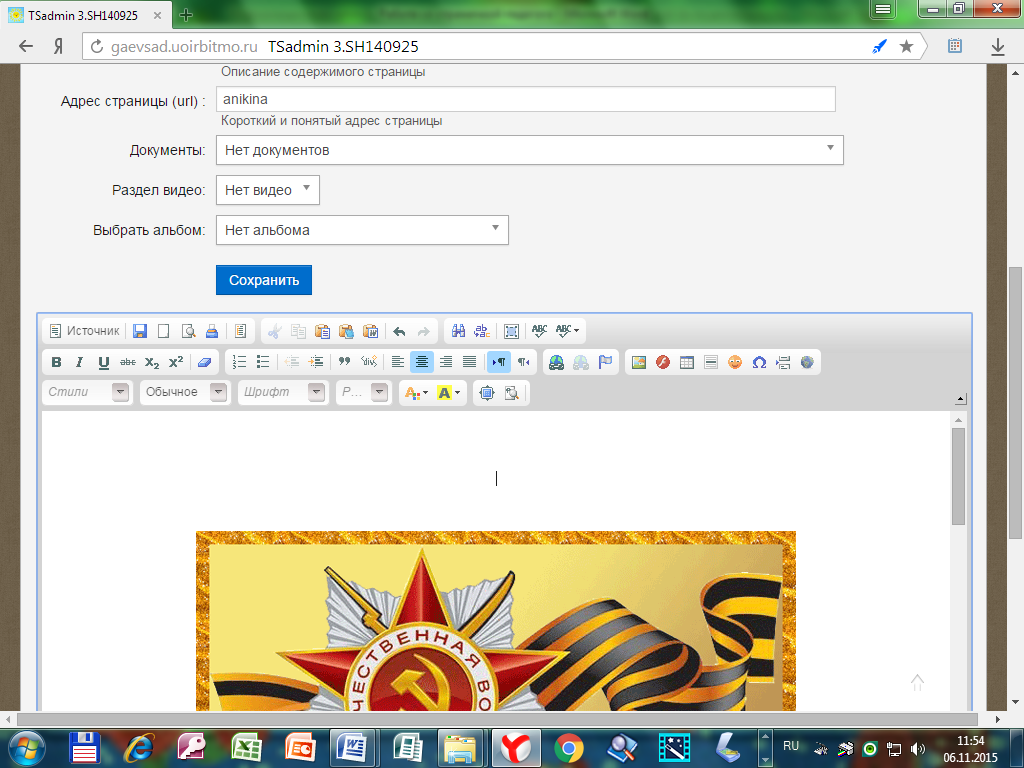 Переходим на сайт, ищем на панельке иконку с буквой W. Нажимаем на нее. Выйдет такое окно,   вставляем ваш текст и нажимаем ОК.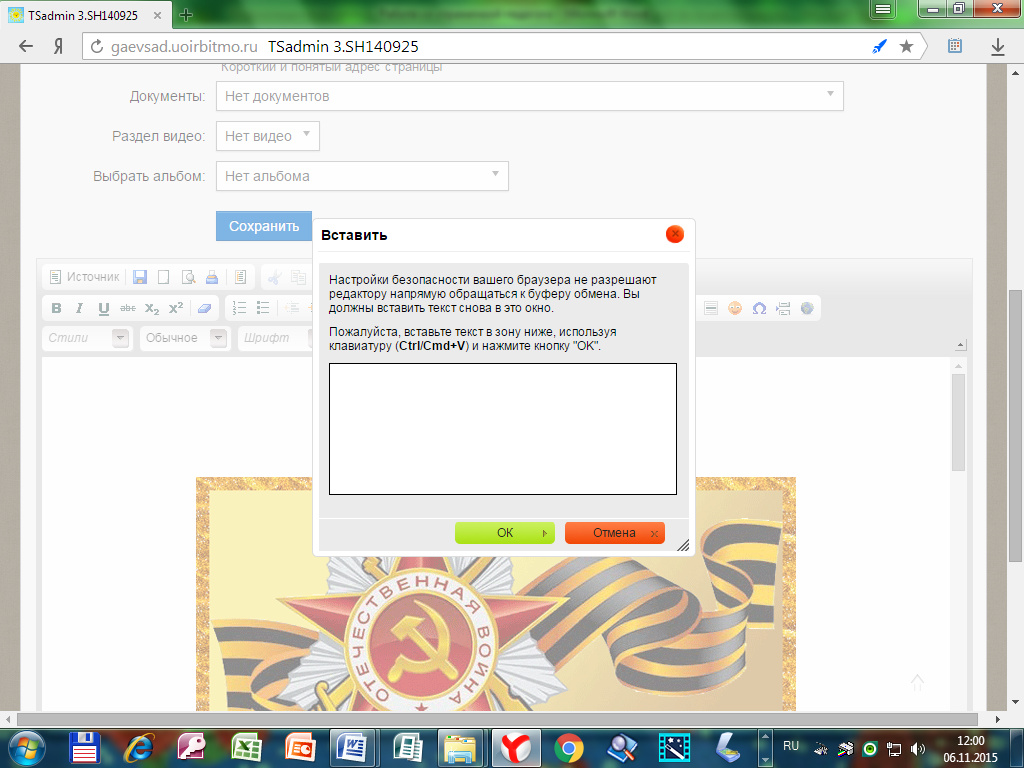 Далее редактируем текст, меняем шрифт, размер, цвет. Вот тут нажимаем на треугольнички и выбираем. 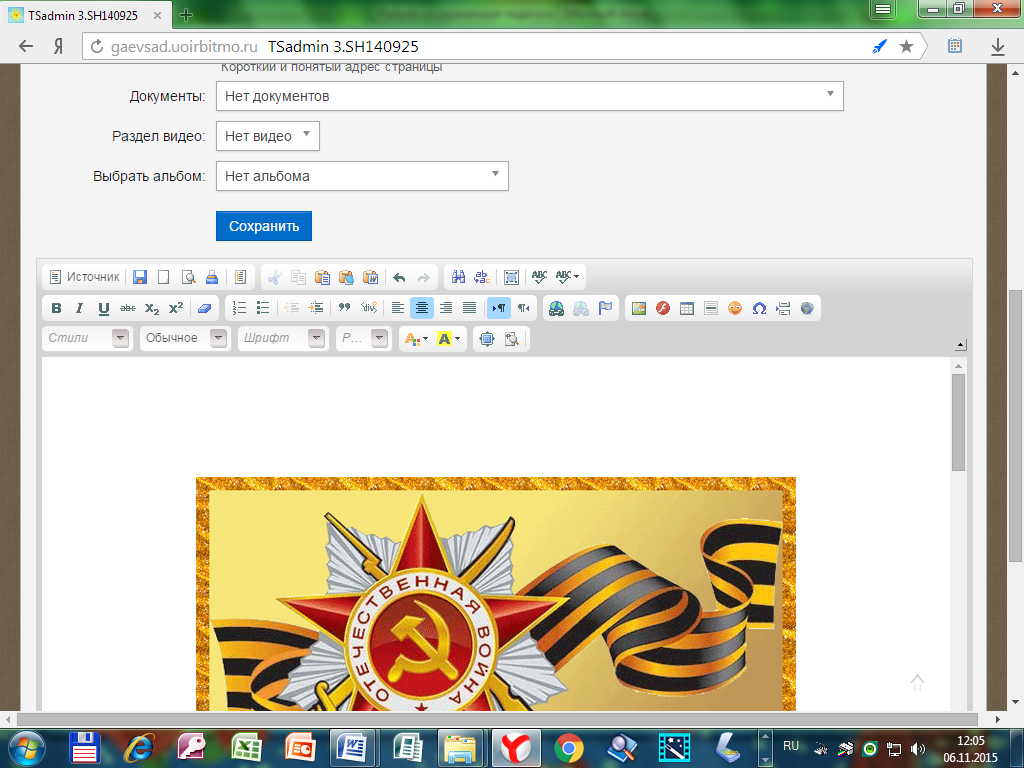 Теперь вставляем фотографии. Нажимаем иконку 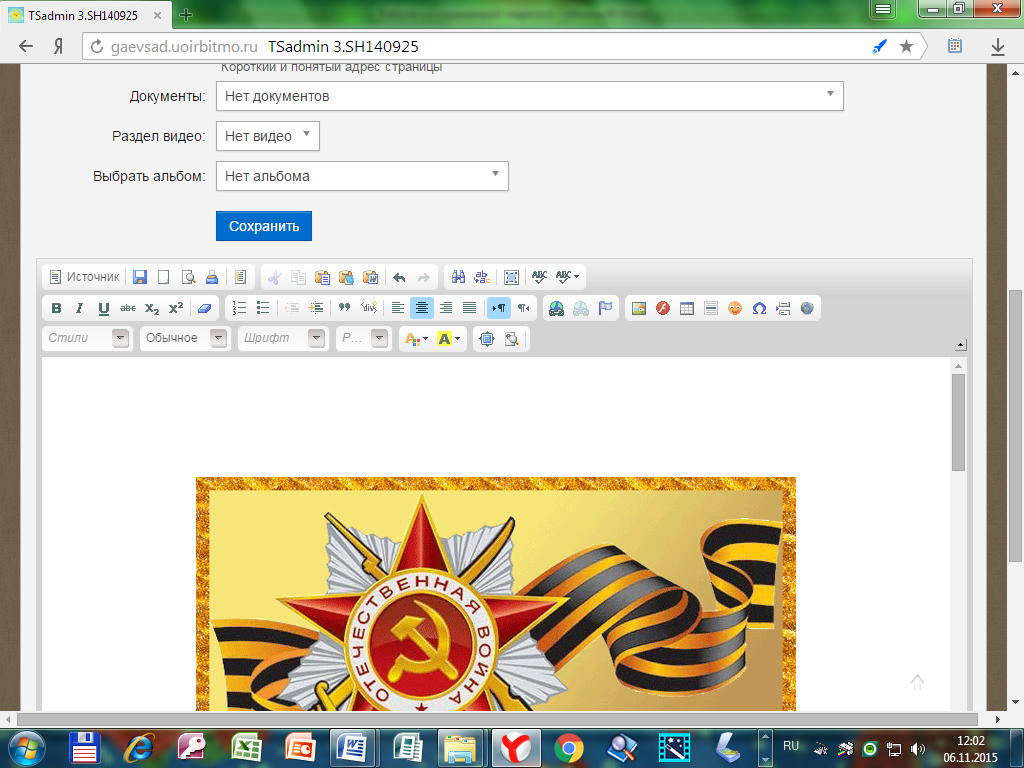 Выйдет окно  «Свойства изображения»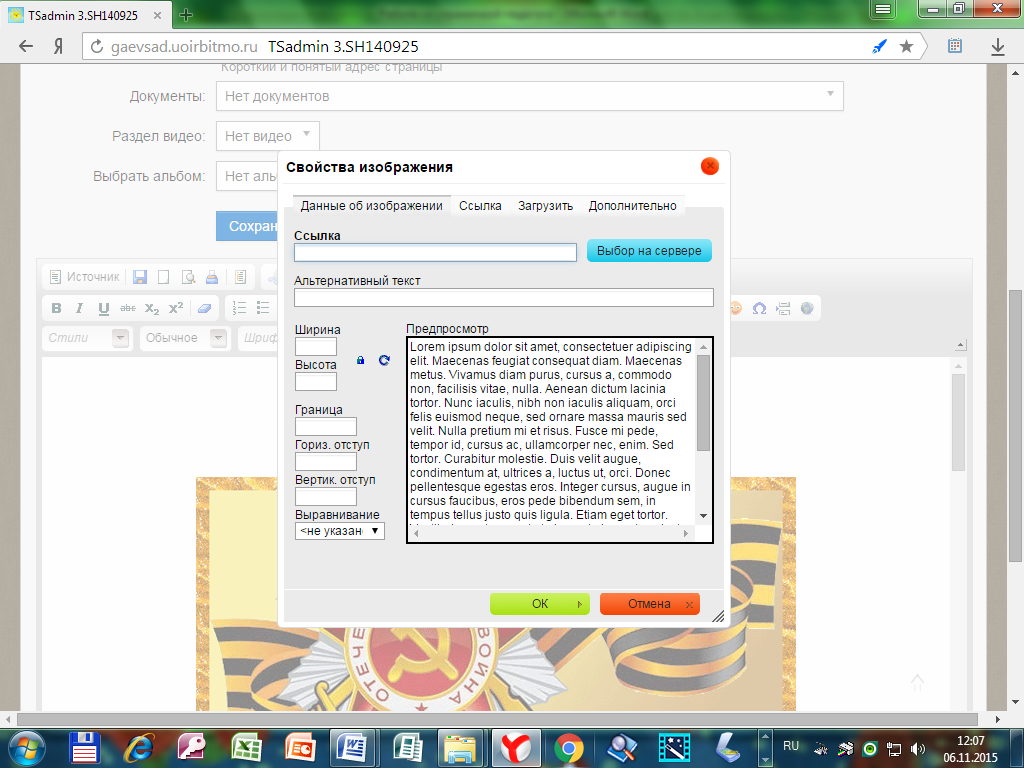 Нажимаем «Выбор на сервере». Выбираем нужную  фотографию, кликаем 2 раза мышкой. Регулируем размер (300,350), границу (от 5), выравниваение (сначала по левому, потом по правому краю). Нажимаем ОК. Так со всеми фотографиями (шаги 16-18).В конце ставим разделитель (нажимаем иконку)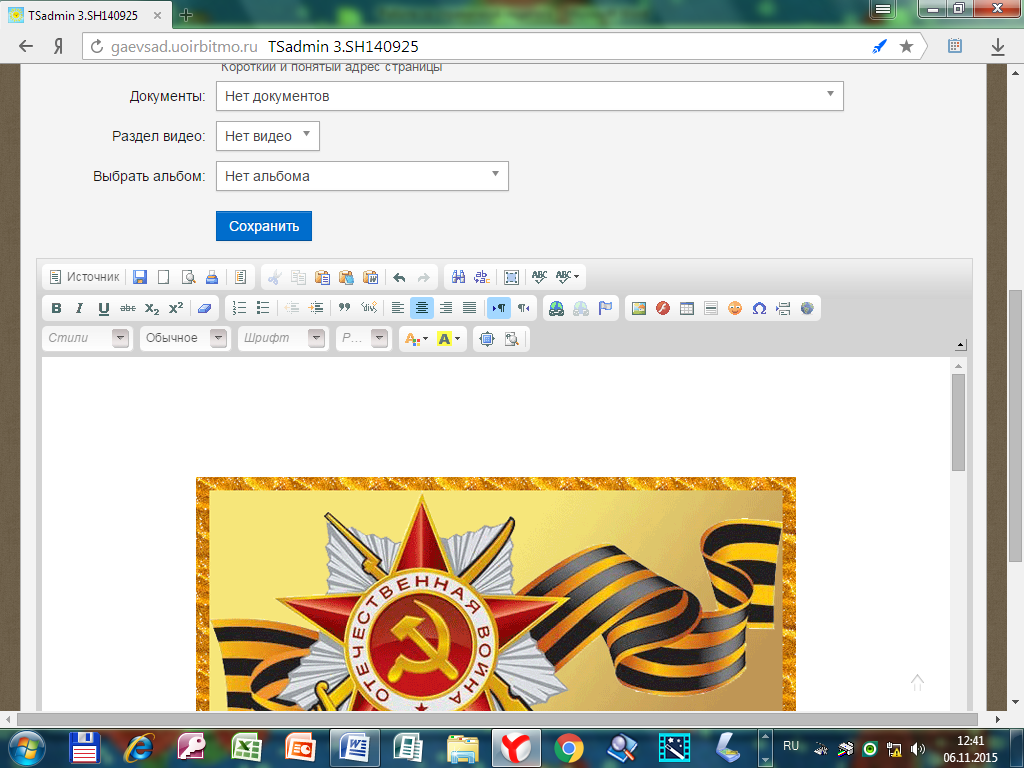 Крутим колесико мышки, ищем в самом  низу на синем поле  «Сохранить» (Не путать с верхней кнопкой «Сохранить», а то все придется начинать заново! Смотрите дальше картинку-скриншот)Когда сохранение закончится, крутим колесико мышки вверх, находим «Перейти на сайт», нажимаем. Откроется сайт, ищем свою страничку, проверяем качество текста, выравнивание и размер фотографий.  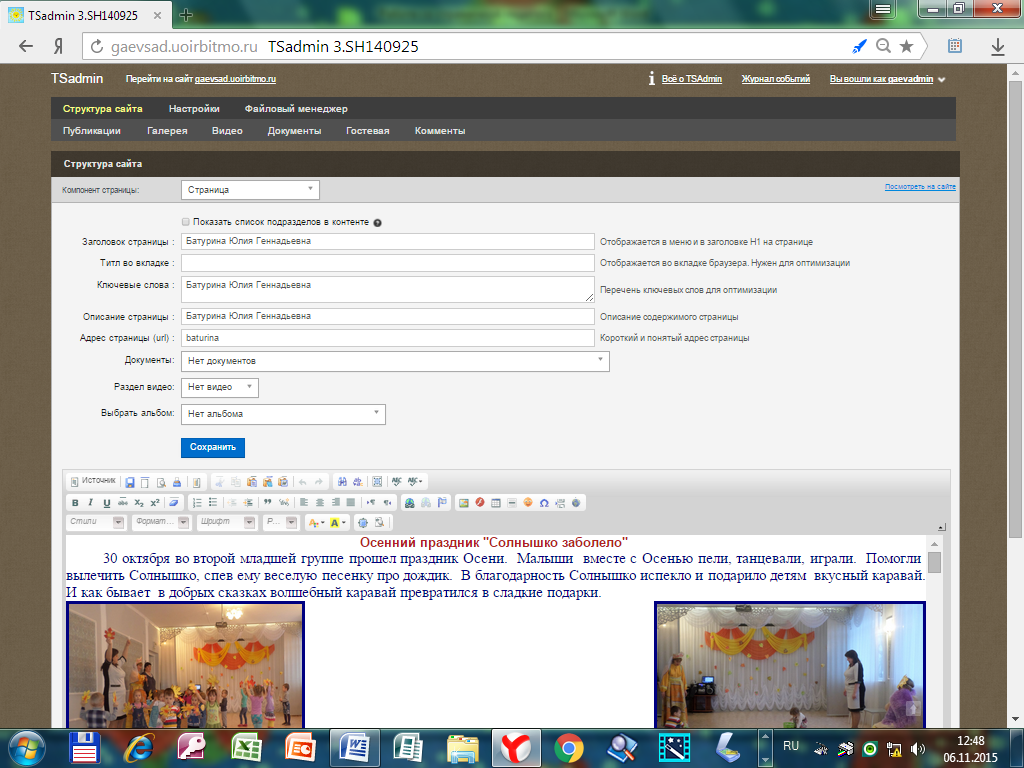 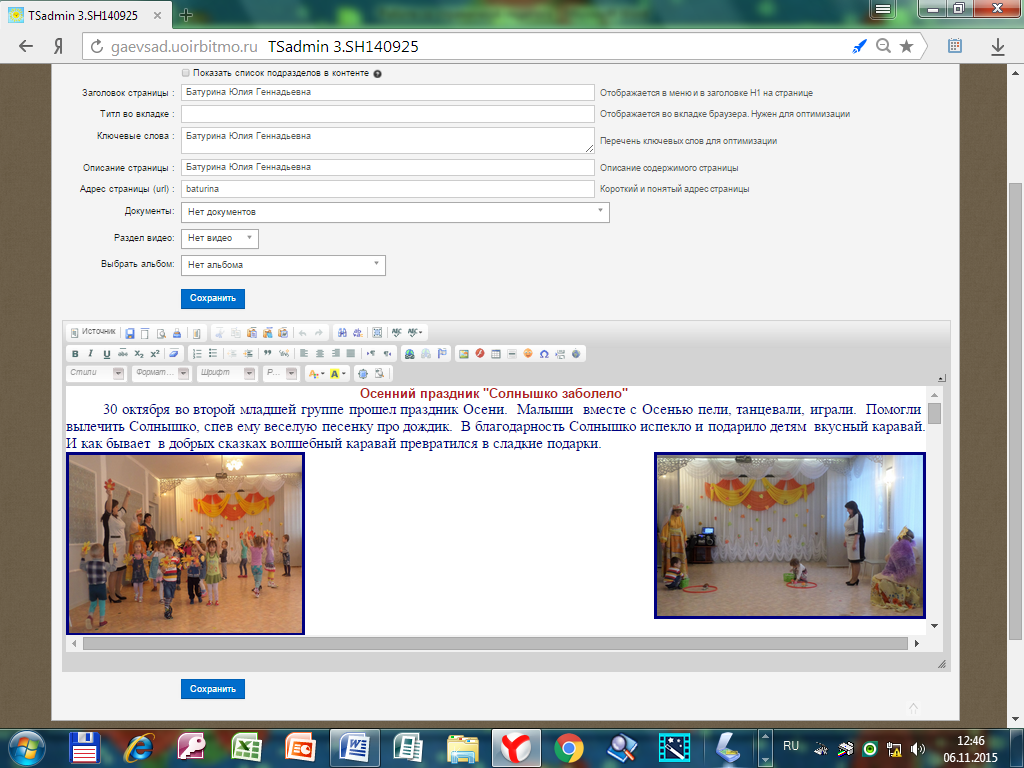 Если нужно - отредактируйте (перейдя в админку, нажав на соответствующую  вкладку), сохраните (!), потом снова на свою страничку (нажав на соответствующую  вкладку), нажмите обновление (           . (Смотри скриншот внизу, цвет терминов  и цвет стрелочек).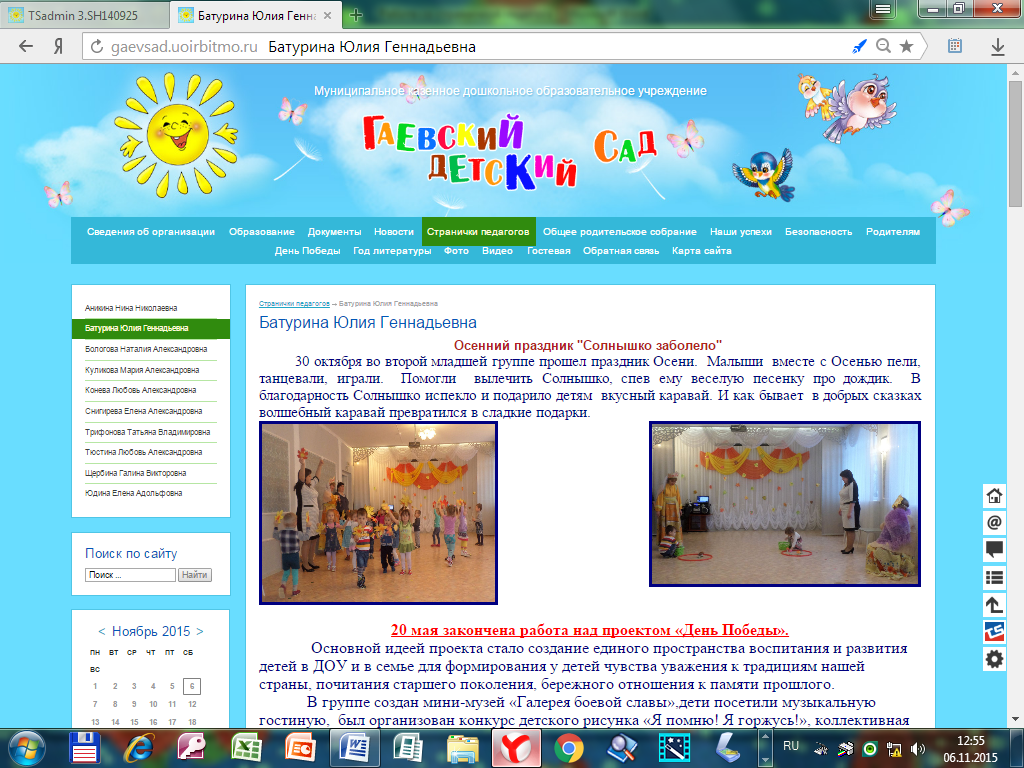 Поздравляю!Вы освоили работу с сайтом!Можно еще научиться ставить красивые линеечки – разделители, анимационные картинки – открытки, изменить цвет рамочки фотографии др.Полезные советы и статьи по работе с сайтом: http://tsadmin.site365.ru/needЗадать вопрос по работе с сайтом TSAdmin можно тут: http://tsadmin.site365.ru/guestbook